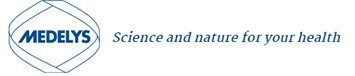 Formulaire de retour sur siteNom du client: _____________________________Adresse: _____________________________Numéro de téléphone:   _____________________________Email:  _____________________________Nom du (s) produit (s):   _____________________________Nombre de retours:   _____________________________Numéro de lot:   _____________________________Date d'expiration:  _____________________________Mode de paiement et date d'achat:  _____________________________Raison (s) pour le retour:   __________________________________________________________			     __________________________________________________________ Remarque: